ТЕХНОЛОГИЧЕСКАЯ КАРТА ОБРАЗОВАТЕЛЬНОЙ ДЕЯТЕЛЬНОСТИОБРАЗОВАТЕЛЬНАЯ ОБЛАСТЬ «Художественно-эстетическое развитие»(конструктивно-модельная деятельность)Тема: «Домик для зайки» (занятие для детей 4-5 лет с задержкой психического развития)Цель: развитие элементарных конструктивных навыковЗадачи:1. Учить детей строить плоскостной дом из конструктора ТИКО по образцу.2. Учить детей определять основные части постройки  (стены, крыша), закрепить название геометрических фигур (квадрат, треугольник)3. Воспитывать терпение, усидчивость		Интеграция образовательных областей: «Физическое развитие», «Социально-коммуникативное развитие».Средства реализации: набор конструктора ТИКО,  игрушка заяц.Ход занятия:Приложение 1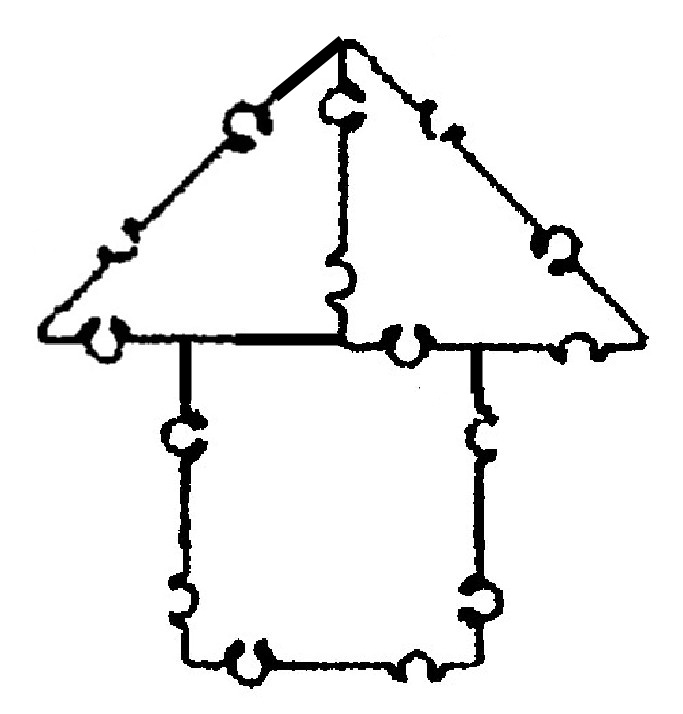 Этапы деятельностиДеятельность педагогаДеятельность детейМотивационно-побудительныйПоказывает зайца, который пришел в гости к ребятам и говорит, что зайка просит помочь ему. Сильный ветер сломал домики, в которых жил зайка и его друзьяСпрашивает, как можно помочь зайке?Приветствуют зайку. Высказывают свои предположения о том, как ему помочь.Организационно-поисковыйКак помочь зайке и его друзьям? (Построить им новые дома) Из каких деталей конструктора ТИКО мы будем строить дом? (квадрат, треугольник). Какую часть дома мы будем делать из квадрата? (стена) А какую дома мы будем делать из треугольников? (крыша)Показывает, как строить дом.  Давайте разомнем наши пальчики перед тем, как строить:Тук да тук - раздается всюду стук.  Строим дом, дом большой,  И с крылечком и трубой.  Из трубы идет дымок,  На двери висит замок,  Кто его открыть бы мог?Потянули, покрутили,  Постучали и открыли. Отворяем ворота, проходите все сюда  А теперь вы постройте каждый свой домик.Отвечают на вопросы. Смотрят, слушают инструкцию воспитателя.(стучат кулачком о кулачок)(показывают крышу дома ладонями над головой)(складываем ладошки вместе)(движениями губ показывают дым)(руки в замок)(соответственно словам выполняют движения руками)(разводят ладони рук в стороны).  Строят каждый свой домик по образцу воспитателя.Рефлексивно-коррегирующийКакие красивые домики у вас получились! Теперь зайка со своими друзьями в лесу не замерзнет и не промокнет под дождем.Зайка благодарит детей за помощь и прощается.Дети прощаются с Зайкой.